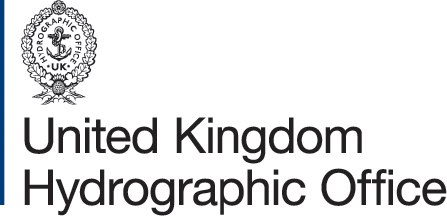 These forms are for use with Maritime Security Chart –Q6099 & Q6111.- END OF DOCUMENT -FINAL REPORTFINAL REPORTFINAL REPORT1Ship Name2Ship call sign &  Number3Time of report in UTC4Port or position when leaving thevoluntary reporting area